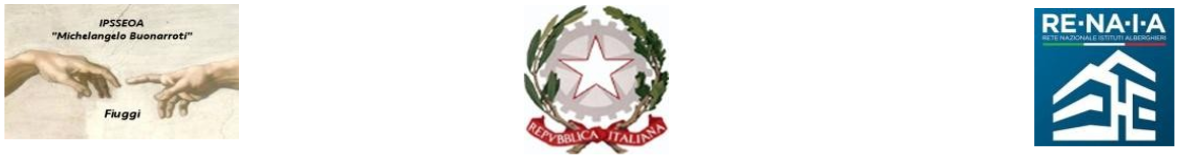 Ministero dell’Istruzione - Ufficio Scolastico Regionale per il LazioI.P.S.S.E.O.A. “M. Buonarroti" – FiuggiISTITUTO PROFESSIONALE DI STATO PER I SERVIZI PER L’ ENOGASTRONOMIA E L’OSPITALITÀ ALBERGHIERAENOGASTRONOMIA – Cucina; ENOGASTRONOMIA - Bar/Sala e Vendita; ACCOGLIENZA TURISTICA; ARTE BIANCA E PASTICCERIASede Centrale Via G. Garibaldi,1 - 03014 Fiuggi (FR) - Cod. Mecc. FRRH030008Sede succ. Paliano (loc. Procolo) - Cod. Meccanografico: FRRH03002A;Cod. Mecc. sede convitto: FRVC020004 - Cod. Mecc. CC “Pagliei” - Frosinone: FRRH030019Telefono: 0775 533614 –  e-mail: frrh030008@istruzione.it; -  pec: frrh030008@pec.istruzione.itSITO WEB: www.alberghierofiuggi.edu.it  - codice fiscale: 92070770604 - codice univoco di fatturazione: UFQC1Q___________________________________________________________________________________________________________ALLEGATO AOGGETTO:   Percorsi formativi di lingua straniera e percorsi per le competenze trasversali e per l’orientamento ( PCTO ) all’estero  - Fondi  Strutturali  Europei - Programma Operativo Nazionale Per la scuola, competenze e ambienti per l’apprendimento” 2014 - 2020.  Asse  I Istruzione – Fondo  Sociale  Europeo (FSE). Asse I – Istruzione – Obiettivi Specifici 10.2 e 10.6  Azioni 10.2. 2A e 10. 6. 6 B.CIP: 10.6.6B-FSEPON-LA -2024-8  Codice CUP:  H14D24000410007  Titolo del progetto: ”Alternanza... Fuori Confine”MODELLO DI CANDIDATURA ALUNNI  a valere sull’ Avviso pubblico Prot.n. AOOGABMI/25532 del 23/02/2024 per Percorsi formativi di lingua straniera e percorsi per le competenze trasversali e per l’orientamento ( PCTO ) all’estero Il/la sottoscritt__________________________________________________ alunno/a della classe_____________________________________________ nato/a il ______________ a _______________________________________CHIEDEdi essere ammesso/a a partecipare alla selezione per il Progetto PON –“ Percorsi formativi di lingua straniera e percorsi per le competenze trasversali e per l’orientamento ( PCTO ) all’estero “ Percorso di Alternanza Scuola Lavoro n° 90 h destinazione Larnaca (Cipro) per la durata di 21 giorni nel periodo 27/05/2024 – 14/06/2024A tal fine DICHIARAdi possedere i seguenti prerequisiti fondamentali per accesso al Bando :Frequenza della classa  2° (Scelta dell’indirizzo per il terzo anno ______________________________), 3° o 4° anno Indirizzo: ______________________Voto di condotta: ___________Media voti primo quadrimestre: ______ Voto in lingua inglese: __________ Voto in lingua francese: __________Informazioni del candidato/a:E-mail -                      Telefono -                           Firma dell’alunno/a interessato/aAllegare passaporto o carta d’identità valida per l’espatrioPARTE RISERVATA AI GENITORI O A CHI NE FA LE VECII sottoscritti ___________________________________ genitori/affidatari/tutori dell’alunno/a _______________________ autorizzano il/la proprio/a figlio/a a partecipare alla selezione per il Bando PON – Percorsi formativi di lingua straniera e percorsi per le competenze trasversali e per l’orientamento ( PCTO ) all’estero “ Percorso di Alternanza Scuola Lavoro n° 90 h destinazione Larnaca (Cipro) per la durata di 21 giorni nel periodo 27/05/2024 – 14/06/2024“ accettando le condizioni previste dal progetto.Firma 							Firma____________________________               _________________________E-mail contatto genitori: ______________________________________________________________Recapiti telefonici : ______________________________________________________________IL DIRIGENTE SCOLASTICO Dott. Ing. Francesco COZZOLINO